MARTES 1° DE DICIEMBRE CIENCIAS SOCIALESPARA COMPRENDERLO MEJOR 1-NUESTRA LEY FUNDAMENTAL –LA CONSTITUCIÓN- EXPLICA DERECHOS Y OBLIGACIONES DE LOS CIUDADANOS. COMPARTO CON VOS ALGUNOS DERECHOS… 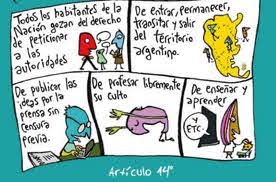 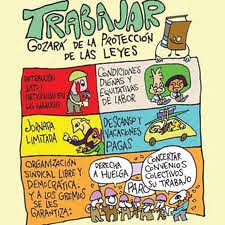 2-REFRESCANDO LA MEMORIAHACE ALGUNOS MESES TRABAJAMOS CON LOS DERECHOS DE LOS PUEBLOS ORIGINARIOS, TE PROPONGO ANOTAR ALGUNOS DE ELLOS, PODÉS PEDIR AYUDITA Y BUSCAR EN LA CARPETA.------------------------------------------------------------------------------------------------------------------------------ ------------------------------------------------------------------------------------------------------------------------------3-LEÉ LA SIGUIENTE IMAGEN  Y CONTAME CON TUS PALABRITAS ¿QUÉ ENTENDÉS SOBRE LO QUE ESTÁ ALLÍ?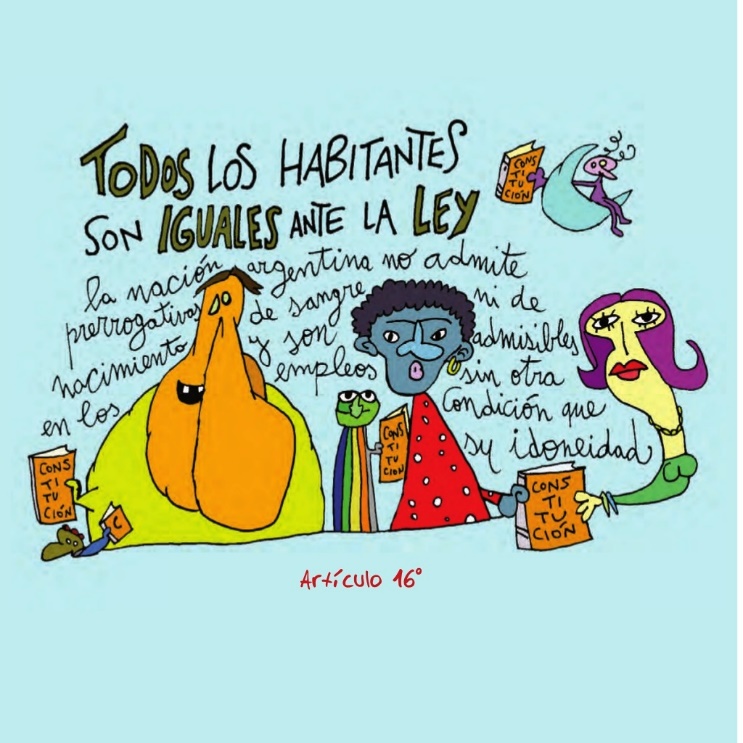 MARTES 1 DE DICIEMBREMATEMÁTICAMEDIDAS DE CAPACIDAD Y PESO1) MARCÁ CON UNA X QUÉ OBJETO CONTIENE MÁS DE 1 LITRO DE AGUA: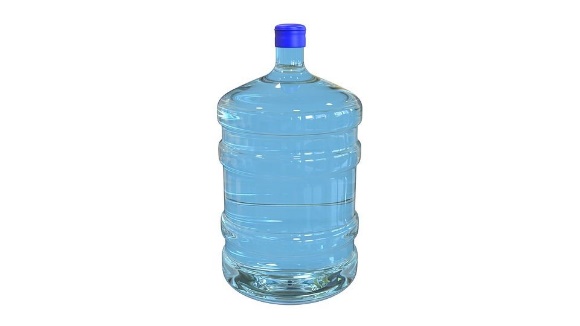 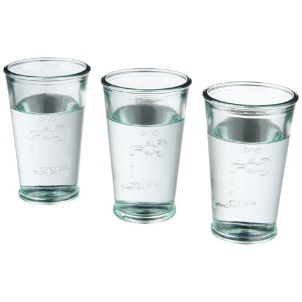 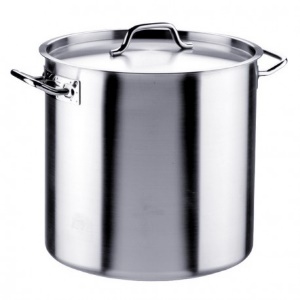 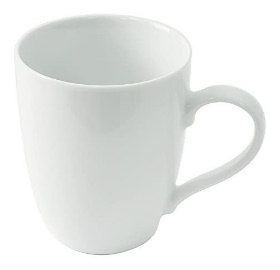 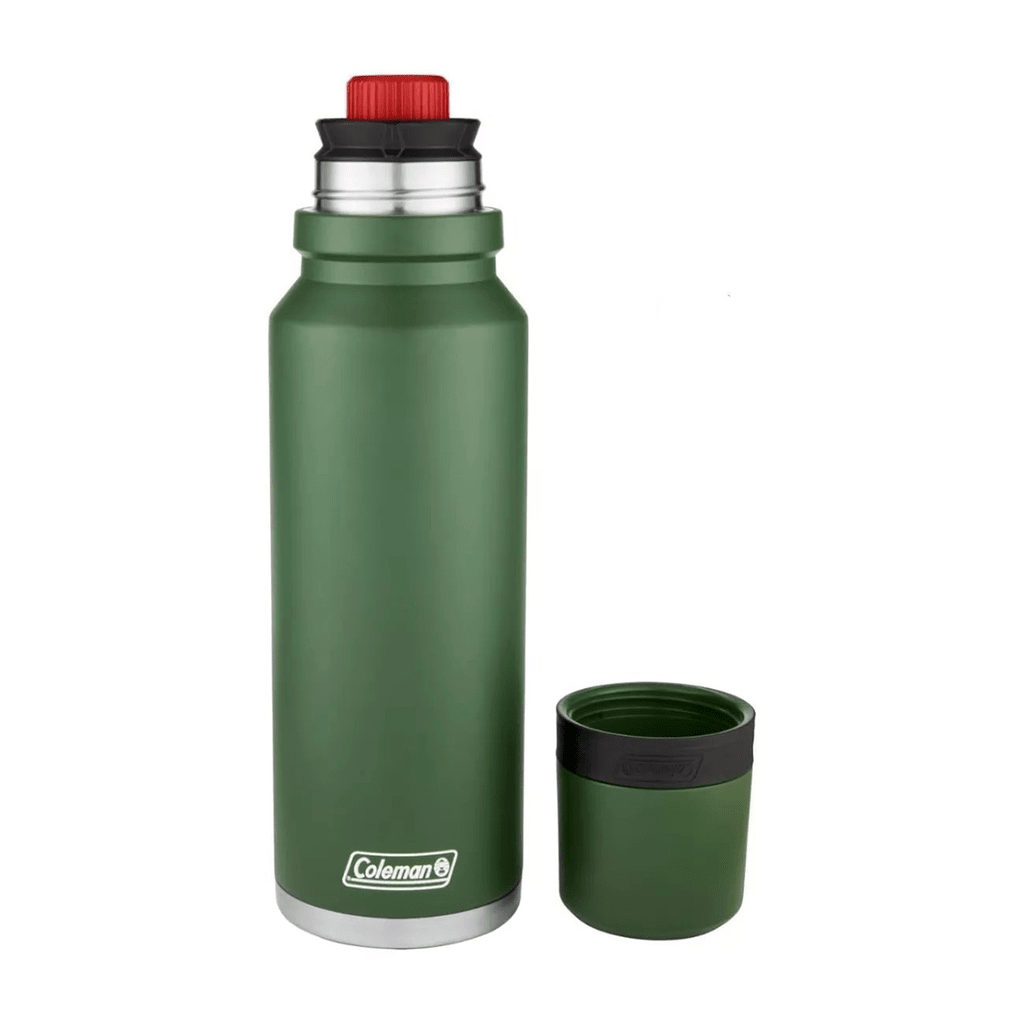 2) OBSERVÁ Y COMPLETÁ: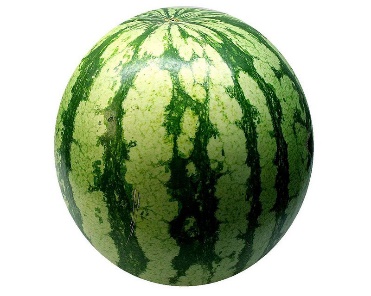 SI SUMAMOS 6 VECES 500 GRAMOS ¿CUÁNTOS KILOS PESARÁ ESTA SANDÍA?ESTA SANDÍA PESA _________________KILOS.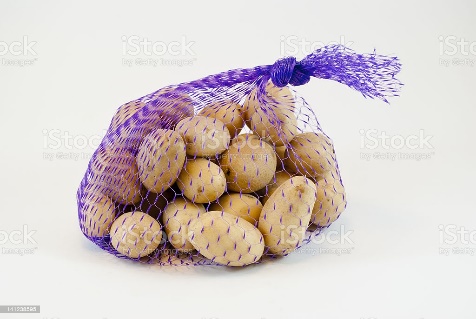 SI SUMAMOS 3 VECES 500 GRAMOS ¿CUÁNTO PESARÁ ESTA BOLSA DE PAPAS?ESTA BOLSA DE PAPAS PESA__________________ KILOS.3) ESCRIBÍ CUÁNTAS VECES DEBO SUMAR 500 GRAMOS PARA LLEGAR A 4 KILOS.____________________________________MARTES 1 DE DICIEMBRE.PRÁCTICAS DEL LENGUAJE.“DICIEMBRE” ¡UN NUEVO MES! ¡CÓMO PASÓ EL TIEMPO…!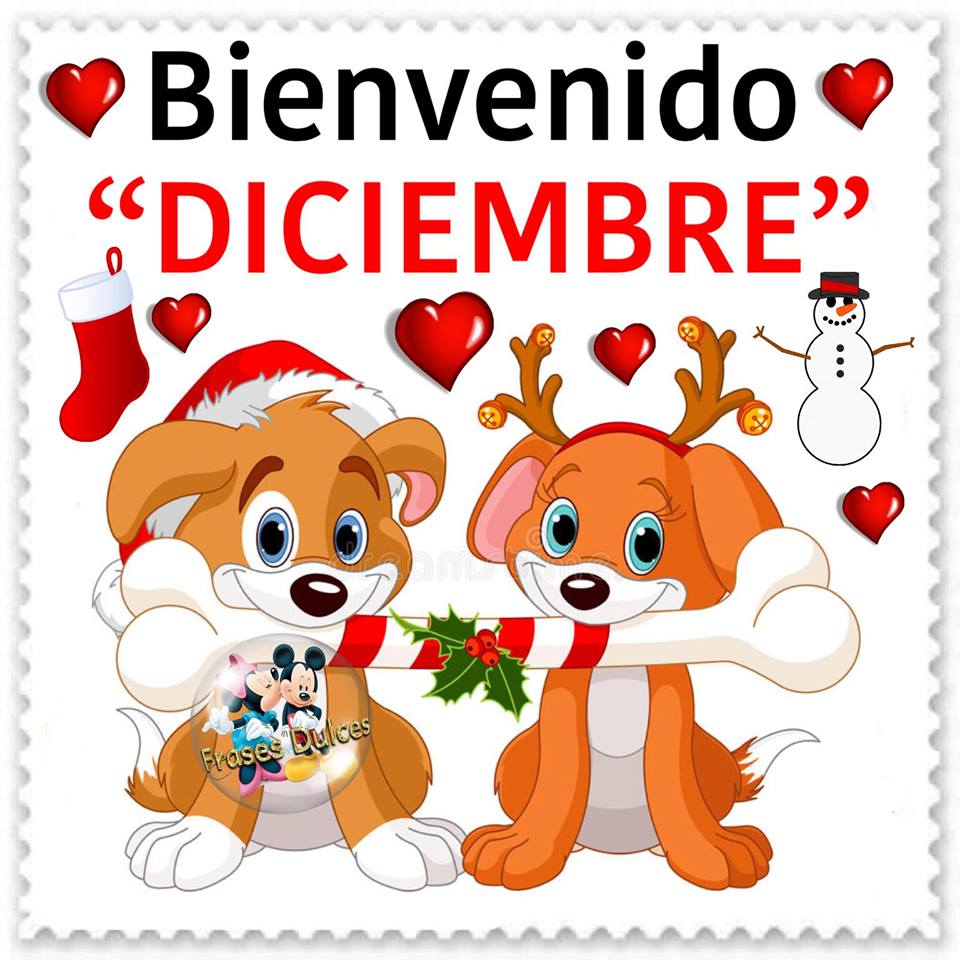 ¡HOY TE TOCA A VOS ESCRIBIR UN DIÁLOGO!SOLO TENÉS QUE REALIZAR LA PÁGINA “91” DEL LIBRO. EN ESTA PÁGINA ENCONTRARÁS UNA IMAGEN Y A PARTIR DE ÉSTA, TENÉS QUE INVENTAR TRES PERSONAJES Y EL DIÁLOGO DE CADA UNO DE ELLOS. NO TE OLVIDES DE USAR LOS SIGNOS DE “INTERROGACIÓN Y EXCLAMACIÓN” ASÍ COMO TAMBIÉN LA ESTRUCTURA DEL DIÁLOGO TEATRAL.